Commune de Saulxures-sur-Moselotte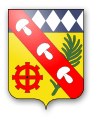 Entre le Maire de la commune de Saulxures-sur-MoselotteEtNom – Prénom……………………………………………………………………………………………………………………………………………………..………Demeurant :  ………………………………………………………………………………………………………………………Tel ...……….……………......…..Représentant (association, groupement, etc…) : ………………………………………………………………………………………………………….Il a été convenu ce qui suit :M............................DECLARE :→ Occuper le gymnase pour..................................................................................................................................Du (date et heure) :............................................................................................................................................................Au (date et heure) :............................................................................................................................................................Moyennant une participation financière de : .....................................................................................................................Auquel s’ajouteront les dégradations éventuelles constatées.RECONNAIT :→ Être couvert par une assurance « Responsabilité Civile et Bris de Matériel » auprès de la compagnie :............................................................................................................................................................................................N° de police : ......................................................................................................................................................................Joindre justificatif.→ Le responsable communal est chargé de réaliser un état des lieux contradictoire avant et après chaque utilisation, sur rendez-vous. Les clés seront remises et rendues lors de cet état des lieux.ETAT DES LIEUX LE ..........................................................A........................................→ Avoir versé un chèque de réservation du montant prévu.S’ENGAGE :→ A rendre les lieux en bon état de propreté et à signaler tout incident ou tout dégât.→ A ne pas dépasser la capacité maximale requise.Toute intervention des services de la Mairie (pour réparation ou ménage) et tout matériel cassé ou perdu sera facturé à l’usager au prix coûtant. L’usager est prié d’apporter ses produits d’entretien.A Saulxures-sur-Moselotte, le ................................................Le Locataire,                                                                                                                     Le Maire,